Transaction Screen for wireless device Green Button gets to main menu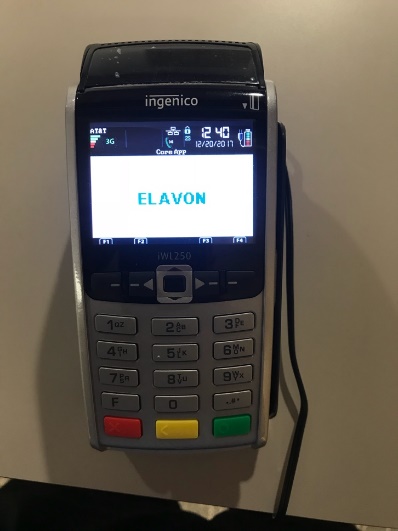 
Click 1 Sale - Sale screen to enter an amount of transaction.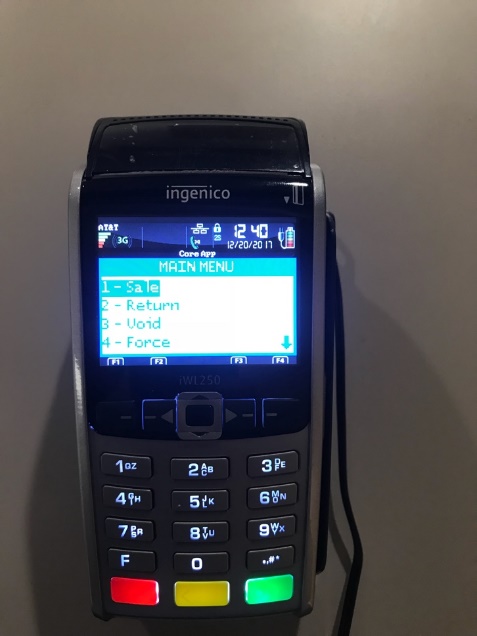 Green button and then it will take a few to pull up screen to swipe. 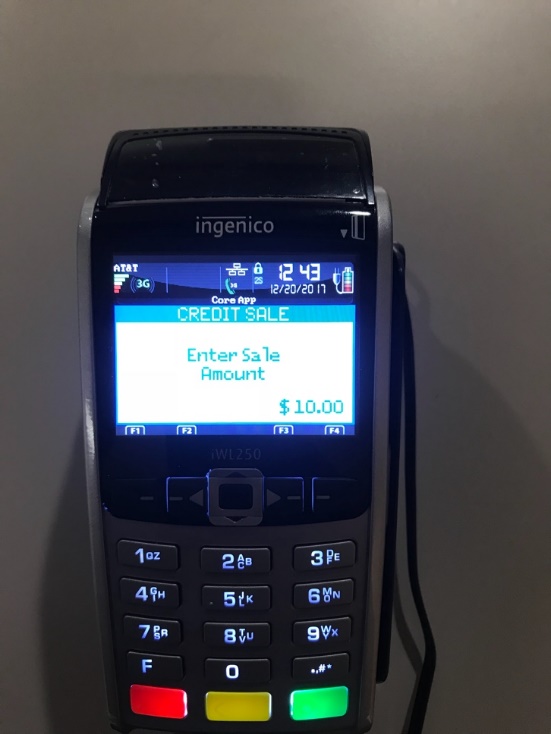 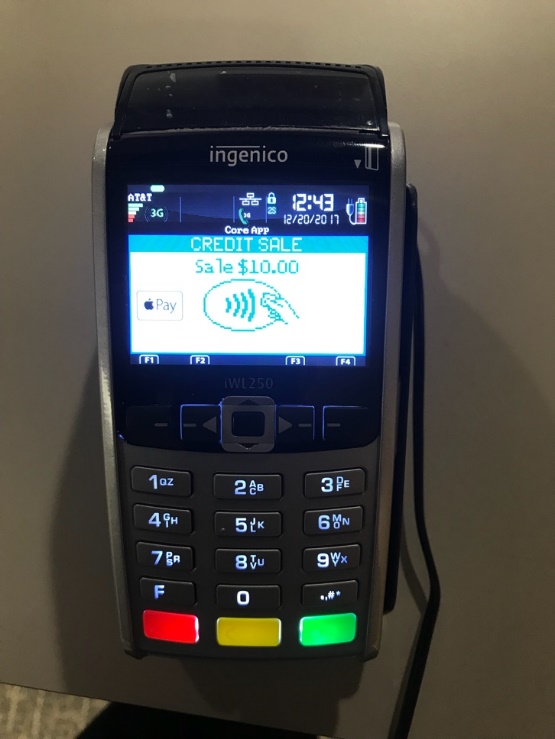 *** Keep all signed credit card receipt slips for back up on deposit. Closing Credit Card Machine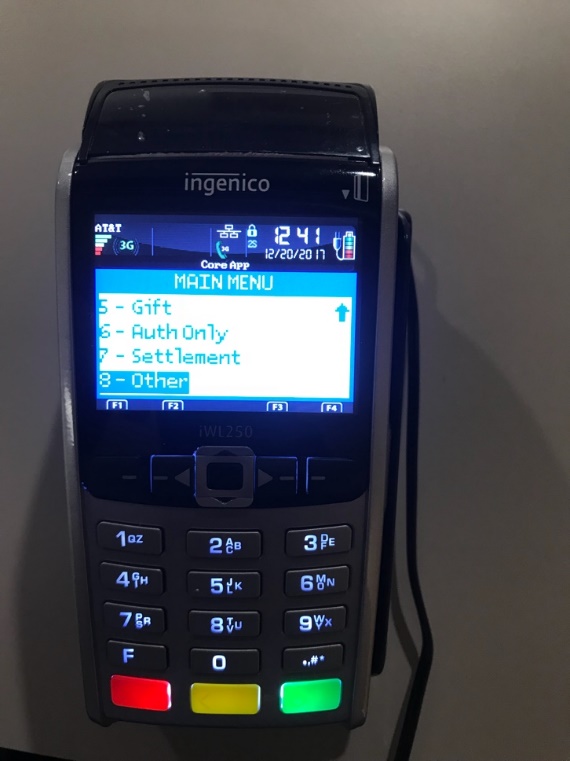 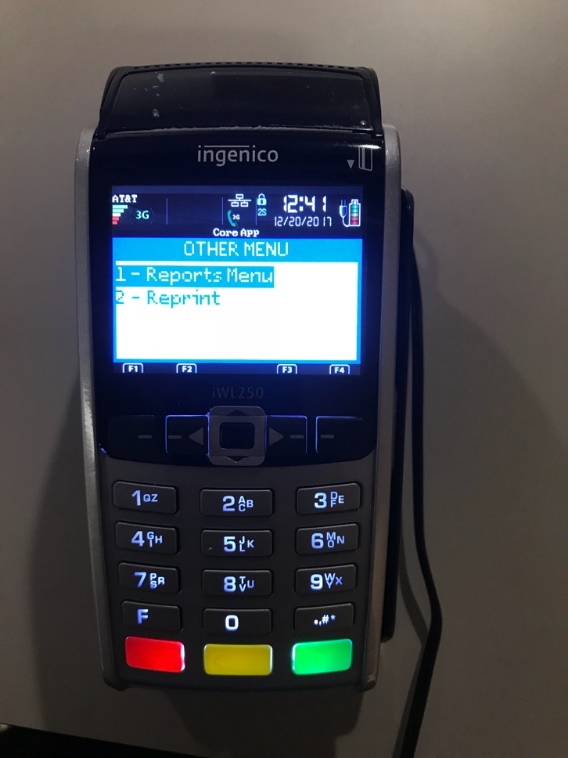 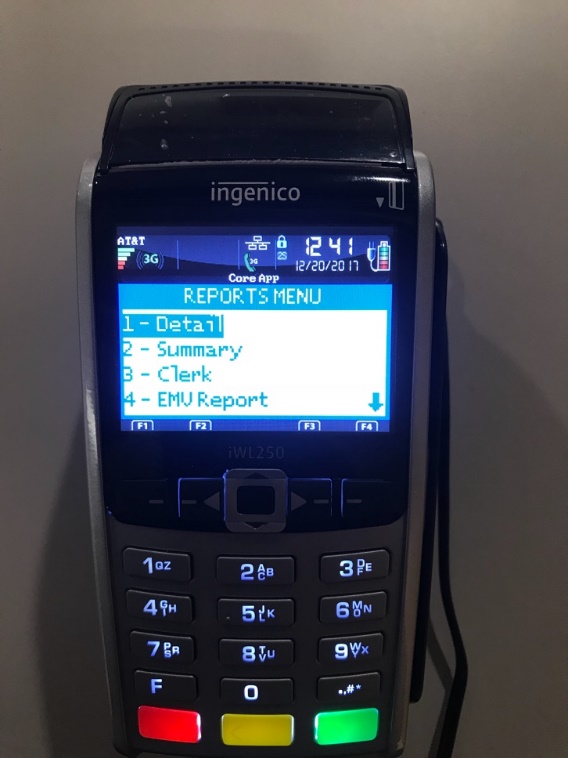 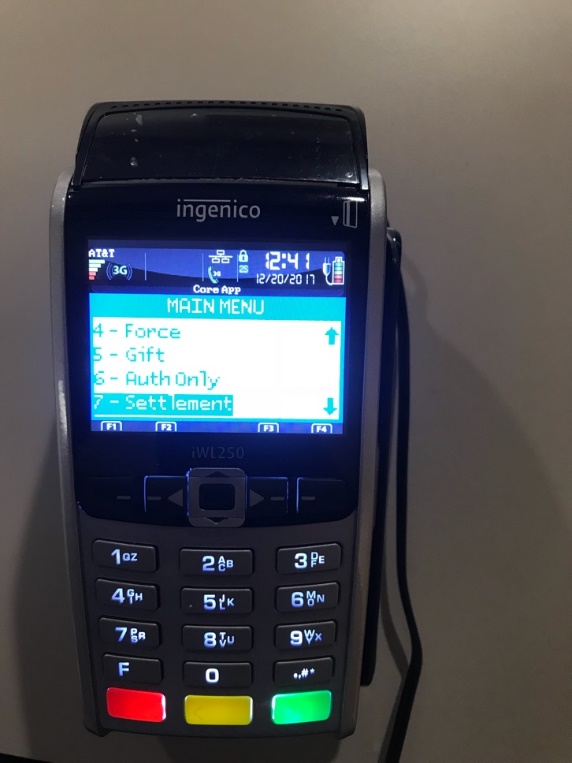 Green Button scroll to 8 Other  and click.Press “Report Menu” Press 1 “Detail” and 2 “summary” to printDo not separate the two reports as they print, just run a continuous tape. Sort sales slips to match the order shown in Detail Report.Add the individual sales slips together once they are in order to get a total Verify that the total matches the Summary Report. If the total of the slips does not match the Summary Report, check each receipt against the items on the Detail report. The total must match!  Reprint any missing slips.To reprint missing slips:Press “2 Reprint” on the “Other” menu Last receipt or Any receipt and enter number in the batch of the receipt When you are ready to close the machine,Press 7 “Settlement” on main menu. Yes to close batch and accept that the totals equal!Circle “GBOK############” on the Settlement Report towards the top. Write your department name on the top of the Settlement Report. Order of Paperwork (paperclip together)SettlementReportsIndividual ReceiptTo power On/Off -Hold down black middle button. The machine must be off charger to power off.